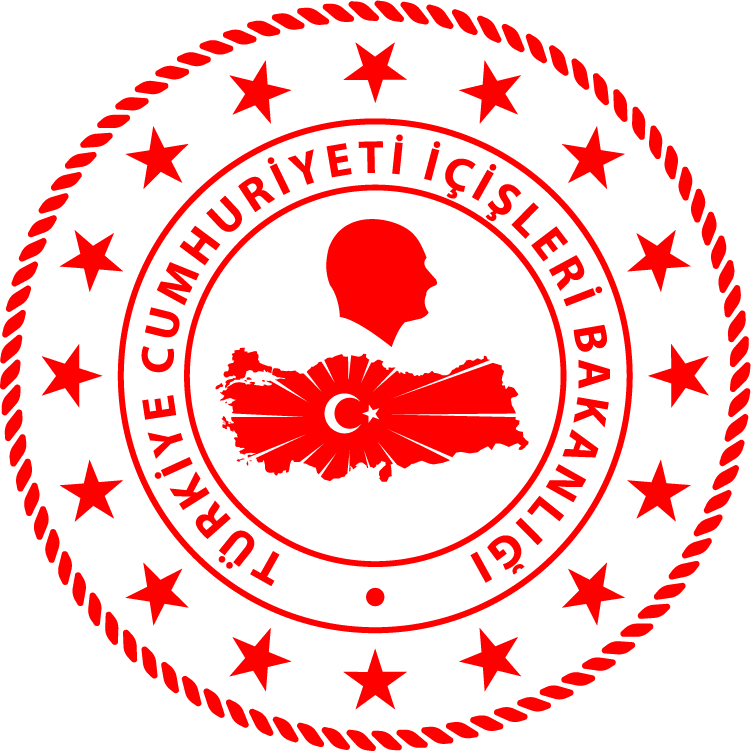 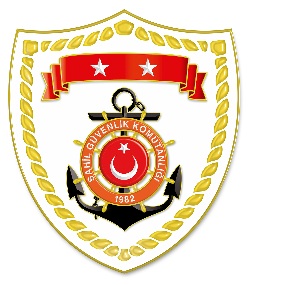 Ege BölgesiS.
NoTARİHMEVKİ VE ZAMANKURTARILAN SAYISIKURTARILAN/YEDEKLENEN TEKNE SAYISIAÇIKLAMA115 Nisan 2021ÇANAKKALE/Ayvacık
08.3462-Ayvacık açıklarında Yunanistan unsurları tarafından Türk Karasularına geri itilen lastik bot içerisindeki 62 düzensiz göçmen kurtarılmıştır.215 Nisan 2021AYDIN/Kuşadası
19.0011Kuşadası açıklarında makine arızası nedeniyle sürüklenen özel bir tekne, içerisinde bulunan 1 şahıs ile birlikte yedeklenerek Kuşadası Limanı’na intikal ettirilmiştir.315 Nisan 2021BALIKESİR/Ayvalık
23.4536-Ayvalık açıklarında lastik botun su alması nedeniyle yardım talebinde bulunan 36 düzensiz göçmen kurtarılmıştır